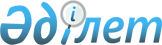 Өскемен қаласының 2022-2024 жылдарға арналған бюджеті туралы
					
			Мерзімі біткен
			
			
		
					Шығыс Қазақстан облысы Өскемен қалалық мәслихатының 2021 жылғы 28 желтоқсандағы № 15/2-VII шешімі. Қазақстан Республикасының Әділет министрлігінде 2022 жылғы 5 қаңтарда № 26363 болып тіркелді. Қолданылу мерзімінің аяқталуына байланысты тоқтатылды
      Қазақстан Республикасының Бюджет кодексінің 75-бабына, Қазақстан Республикасының "Қазақстан Республикасындағы жергілікті мемлекеттік басқару және өзін-өзі басқару туралы" Заңының 6-бабының 1-тармағының 1) тармақшасына сәйкес Өскемен қалалық мәслихаты ШЕШТІ:
      1. 2022-2024 жылдарға арналған қаланың бюджеті 1, 2 және 3 қосымшаларға сәйкес тиісінше, соның ішінде 2022 жылға арналған келесі көлемдерде бекітілсін:
      1) кірістер – 88 761 928,6 мың теңге, соның ішінде:
      салықтық түсімдер – 37 701 844,3 мың теңге;
      салықтық емес түсімдер – 818 105,3 мың теңге;
      негізгі капиталды сатудан түсетін түсімдер – 15 014 831,8 мың теңге;
      трансферттердің түсімдері – 35 227 147,2 мың теңге;
      2) шығындар – 90 041 700,2 мың теңге;
      3) таза бюджеттік кредиттеу – - 195 474,9 мың теңге, соның ішінде:
      бюджеттік кредиттер – 0,0 мың теңге;
      бюджеттік кредиттерді өтеу – 195 474,9 мың теңге;
      4) қаржы активтерімен операциялар бойынша сальдо – 1 021 011,0 мың теңге, соның ішінде:
      қаржы активтерін сатып алу – 1 021 011,0 мың теңге;
      мемлекеттік қаржы активтерін сатудан түсетін түсімдер – 0,0 мың теңге;
      5) бюджет тапшылығы (профициті) – -2 105 307,7 мың теңге;
      6) бюджет тапшылығын қаржыландыру (профицитін пайдалану) – 2 105 307,7 мың теңге;
      қарыздар түсімі – 10 799 999,0 мың теңге;
      қарыздарды өтеу – 9 157 096,0 мың теңге;
      бюджет қаражатының пайдаланылатын қалдықтары – 462 404,7 мың теңге.
      Ескерту. 1-тармақ жаңа редакцияда - Шығыс Қазақстан облысы Өскемен қалалық мәслихатының 15.12.2022 № 31/2-VII шешімімен (01.01.2022 бастап қолданысқа енгізіледі).


      2. Өскемен қаласының 2022 жылға арналған бюджетінде облыстық бюджеттен, Өскемен қаласының бюджетіне берілетін бюджеттік субвенциялар – 0 мың теңге. Өскемен қаласының бюджетінен облыстық бюджетке бюджеттік қайтарып алулардың көлемі – 0 мың теңге екендігі ескерілсін.
      3 Өскемен қаласының 2022 жылға арналған жергілікті атқарушы органының резерві 125 724,9 мың теңге сомасында бекітілсін.
      Ескерту. 3-тармақ жаңа редакцияда - Шығыс Қазақстан облысы Өскемен қалалық мәслихатының 15.12.2022 № 31/2-VII шешімімен (01.01.2022 бастап қолданысқа енгізіледі).


      4. 2022 жылға арналған кірістерді бөлу нормативтері атқарылуға алынсын, соның ішінде:
      1) төлем көзінен салық салынбайтын табыстардан ұсталатын жеке табыс салығы, төлем көзінен салық салынбайтын шетелдік азаматтар табыстарынан ұсталатын жеке табыс салығы, ірі кәсіпкерлік субъектілерінен және мұнай секторы ұйымдарынан түсетін түсімдерді қоспағанда, заңды тұлғалардан алынатын корпоративтік табыс салығы – 100 %;
      2) төлем көзінен салынатын, кірістерден ұсталатын жеке табыс салығы – 21,1 %;
      3) әлеуметтік салық – 22,9 %.
      Ескерту. 4-тармақ жаңа редакцияда - Шығыс Қазақстан облысы Өскемен қалалық мәслихатының 30.09.2022 № 28/2-VII шешімімен (01.01.2022 бастап қолданысқа енгізіледі).


      5. Осы шешім 2022 жылғы 1 қаңтардан бастап қолданысқа енгізіледі. Өскемен қаласының 2022 жылға арналған бюджеті
      Ескерту. 1-қосымша жаңа редакцияда - Шығыс Қазақстан облысы Өскемен қалалық мәслихатының 15.12.2022 № 31/2-VII шешімімен (01.01.2022 бастап қолданысқа енгізіледі). Өскемен қаласының 2023 жылға арналған бюджеті Өскемен қаласының 2024 жылға арналған бюджеті
					© 2012. Қазақстан Республикасы Әділет министрлігінің «Қазақстан Республикасының Заңнама және құқықтық ақпарат институты» ШЖҚ РМК
				
      Өскемен қалалық мәслихатының хатшысы 

А. Светаш
Өскемен қалалық мәслихатының 
2021 жылғы 28 желтоқсандағы 
№ 15/2-VI I шешіміне 
1-қосымша
Санаты
Санаты
Санаты
Санаты
Барлық кірістер (мың теңге)
Сыныбы
Сыныбы
Сыныбы
Барлық кірістер (мың теңге)
Ішкі сыныбы
Ішкі сыныбы
Барлық кірістер (мың теңге)
Атауы
Барлық кірістер (мың теңге)
1
2
3
4
5
I. КІРІСТЕР
88 761 928,6
1
Салықтық түсімдер
37 701 844,3
01
Табыс салығы
23 152 008,8
1
Корпоративтік табыс салығы
13 718 154,0
2
Жеке табыс салығы
9 433 854,8
03
Әлеуметтік салық
6 488 460,5
1
Әлеуметтік салық
6 488 460,5
04
Меншікке салынатын салықтар
6 667 212,0
1
Мүлікке салынатын салықтар
4 052 512,0
3
Жер салығы
710 000,0
4
Көлік құралдарына салынатын салық
1 904 700,0
05
Тауарларға, жұмыстарға және көрсетілетін қызметтерге салынатын iшкi салықтар
934 163,0
2
Акциздер
108 496,0
3
Табиғи және басқа да ресурстарды пайдаланғаны үшін түсетін түсімдер
199 000,0
4
Кәсіпкерлік және кәсіби қызметті жүргізгені үшін алынатын алымдар
626 667,0
08
Заңдық маңызы бар әрекеттерді жасағаны және (немесе) оған уәкілеттігі бар мемлекеттік органдар немесе лауазымды адамдар құжаттар бергені үшін алынатын міндетті төлемдер
460 000,0
1
Мемлекеттік баж
460 000,0
2
Салықтық емес түсімдер
818 105,3
01
Мемлекеттік меншіктен түсетін кірістер
108 596,3
1
Мемлекеттік кәсіпорындардың таза кірісі бөлігінің түсімдері
471,0
5
Мемлекет меншігіндегі мүлікті жалға беруден түсетін кірістер
107 000,0
7
Мемлекеттік бюджеттен берілген кредиттер бойынша сыйақылар
1 125,3
03
Мемлекеттік бюджеттен қаржыландырылатын мемлекеттік мекемелер ұйымдастыратын мемлекеттік сатып алуды өткізуден түсетін ақша түсімдері 
4 800,0
1
Мемлекеттік бюджеттен қаржыландырылатын мемлекеттік мекемелер ұйымдастыратын мемлекеттік сатып алуды өткізуден түсетін ақша түсімдері 
4 800,0
04
Мемлекеттік бюджеттен қаржыландырылатын, сондай-ақ Қазақстан Республикасы Ұлттық Банкінің бюджетінен (шығыстар сметасынан) қамтылатын және қаржыландырылатын мемлекеттік мекемелер салатын айыппұлдар, өсімпұлдар, санкциялар, өндіріп алулар
107 400,0
1
Мұнай секторы ұйымдарынан және Жәбірленушілерге өтемақы қорына түсетін түсімдерді қоспағанда, мемлекеттік бюджеттен қаржыландырылатын, сондай-ақ Қазақстан Республикасы Ұлттық Банкінің бюджетінен (шығыстар сметасынан) қамтылатын және қаржыландырылатын мемлекеттік мекемелер салатын айыппұлдар, өсімпұлдар, санкциялар, өндіріп алулар
107 400,0
06
Басқа да салықтық емес түсімдер 
597 309,0
1
Басқа да салықтық емес түсімдер 
597 309,0
3
Негізгі капиталды сатудан түсетін түсімдер
15 014 831,8
01
Мемлекеттік мекемелерге бекітілген мемлекеттік мүлікті сату
14 673 731,8
1
Мемлекеттік мекемелерге бекітілген мемлекеттік мүлікті сату
14 673 731,8
03
Жерді және материалдық емес активтерді сату
341 100,0
1
Жерді сату
211 100,0
2
Материалдық емес активтерді сату
130 000,0
4
Трансферттердің түсімдері
35 227 147,2
02
Мемлекеттік басқарудың жоғары тұрған органдарынан түсетін трансферттер
35 227 147,2
2
Облыстық бюджеттен түсетін трансферттер
35 227 147,2
Функционалдық топ
Функционалдық топ
Функционалдық топ
Функционалдық топ
Барлық шығындар (мың теңге)
Бюджеттік бағдарламалардың әкімшісі
Бюджеттік бағдарламалардың әкімшісі
Бюджеттік бағдарламалардың әкімшісі
Барлық шығындар (мың теңге)
Бюджеттік бағдарлама
Бюджеттік бағдарлама
Барлық шығындар (мың теңге)
Атауы
Барлық шығындар (мың теңге)
1
2
3
4
5
II. ШЫҒЫНДАР
90 041 700,2
01
Жалпы сипаттағы мемлекеттiк қызметтер 
1 633 958,9
112
Аудан (облыстық маңызы бар қала) мәслихатының аппараты
58 420,4
001
Аудан (облыстық маңызы бар қала) мәслихатының қызметін қамтамасыз ету жөніндегі қызметтер
56 839,4
005
Мәслихаттар депутаттары қызметінің тиімділігін арттыру
1 581,0
122
Аудан (облыстық маңызы бар қала) әкімінің аппараты
437 699,0
001
Аудан (облыстық маңызы бар қала) әкімінің қызметін қамтамасыз ету жөніндегі қызметтер
436 204,9
003
Мемлекеттік органның күрделі шығыстары
1 494,1
452
Ауданның (облыстық маңызы бар қаланың) қаржы бөлімі
162 858,0
001
Ауданның (облыстық маңызы бар қаланың) бюджетін орындау және коммуналдық меншігін басқару саласындағы мемлекеттік саясатты іске асыру жөніндегі қызметтер
111 995,1
003
Салық салу мақсатында мүлікті бағалауды жүргізу
20 647,4
010
Жекешелендіру, коммуналдық меншікті басқару, жекешелендіруден кейінгі қызмет және осыған байланысты дауларды реттеу
215,5
028
Коммуналдық меншікке мүлікті сатып алу
30 000,0
453
Ауданның (облыстық маңызы бар қаланың) экономика және бюджеттік жоспарлау бөлімі
86 233,9
001
Экономикалық саясатты, мемлекеттік жоспарлау жүйесін қалыптастыру және дамыту саласындағы мемлекеттік саясатты іске асыру жөніндегі қызметтер
83 267,9
004
 Мемлекеттік органның күрделі шығыстары
2 966,0
454
Ауданның (облыстық маңызы бар қаланың) кәсіпкерлік және ауыл шаруашылығы бөлімі
101 109,7
001
Жергілікті деңгейде кәсіпкерлікті және ауыл шаруашылығын дамыту саласындағы мемлекеттік саясатты іске асыру жөніндегі қызметтер
101 109,7
458
Ауданның (облыстық маңызы бар қаланың) тұрғын үй-коммуналдық шаруашылығы, жолаушылар көлігі және автомобиль жолдары бөлімі
163 354,3
001
Жергілікті деңгейде тұрғын үй-коммуналдық шаруашылығы, жолаушылар көлігі және автомобиль жолдары саласындағы мемлекеттік саясатты іске асыру жөніндегі қызметтер
156 163,7
013
Мемлекеттік органның күрделі шығыстары
7 190,6
467
Ауданның (облыстық маңызы бар қаланың) құрылыс бөлімі
361 972,8
040
Мемлекеттік органдардың объектілерін дамыту
361 972,8
486
Ауданның (облыстық маңызы бар қаланың) жер қатынастары, сәулет және қала құрылысы бөлімі
262 310,8
001
Жергілікті деңгейде жер қатынастары, сәулет және қала құрылысын реттеу саласындағы мемлекеттік саясатты іске асыру жөніндегі қызметтер
259 369,3
003
Мемлекеттік органның күрделі шығыстары
2 941,5
02
Қорғаныс
80 429,9
122
Аудан (облыстық маңызы бар қала) әкімінің аппараты
80 429,9
005
Жалпыға бірдей әскери міндетті атқару шеңберіндегі іс-шаралар
80 429,9
03
Қоғамдық тәртіп, қауіпсіздік, құқықтық, сот, қылмыстық-атқару қызметі
136 804,5
458
Ауданның (облыстық маңызы бар қаланың) тұрғын үй-коммуналдық шаруашылығы, жолаушылар көлігі және автомобиль жолдары бөлімі
86 330,2
021
Елдi мекендерде жол қозғалысы қауiпсiздiгін қамтамасыз ету
86 330,2
499
Ауданның (облыстық маңызы бар қаланың) азаматтық хал актілерін тіркеу бөлімі 
50 474,3
001
Жергілікті деңгейде азаматтық хал актілерін тіркеу саласындағы мемлекеттік саясатты іске асыру жөніндегі қызметтер
50 059,3
003
Мемлекеттік органның күрделі шығыстары
415,0
06
Әлеуметтiк көмек және әлеуметтiк қамсыздандыру
4 464 855,3
451
Ауданның (облыстық маңызы бар қаланың) жұмыспен қамту және әлеуметтік бағдарламалар бөлімі
4 304 166,3
001
Жергілікті деңгейде халық үшін әлеуметтік бағдарламаларды жұмыспен қамтуды қамтамасыз етуді іске асыру саласындағы мемлекеттік саясатты іске асыру жөніндегі қызметтер
181 728,6
002
Жұмыспен қамту бағдарламасы
1 038 686,0
004
Ауылдық жерлерде тұратын денсаулық сақтау, білім беру, әлеуметтік қамтамасыз ету, мәдениет, спорт және ветеринар мамандарына отын сатып алуға Қазақстан Республикасының заңнамасына сәйкес әлеуметтік көмек көрсету
4 801,5
005
Мемлекеттік атаулы әлеуметтік көмек 
393 717,4
006
Тұрғын үйге көмек көрсету
5 545,0
007
Жергілікті өкілетті органдардың шешімі бойынша мұқтаж азаматтардың жекелеген топтарына әлеуметтік көмек
536 401,0
010
Үйден тәрбиеленіп оқытылатын мүгедек балаларды материалдық қамтамасыз ету
24 081,3
011
Жәрдемақыларды және басқа да әлеуметтік төлемдерді есептеу, төлеу мен жеткізу бойынша қызметтерге ақы төлеу
7 556,5
013
Белгіленген тұрғылықты жері жоқ тұлғаларды әлеуметтік бейімдеу
144 636,1
015
Зейнеткерлер мен мүгедектерге әлеуметтiк қызмет көрсету аумақтық орталығы
792 825,3
017
Оңалтудың жеке бағдарламасына сәйкес мұқтаж мүгедектерді протездік-ортопедиялық көмек, сурдотехникалық құралдар, тифлотехникалық құралдар, санаторий-курорттық емделу, міндетті гигиеналық құралдармен қамтамасыз ету, арнаулы жүріп-тұру құралдары, қозғалуға қиындығы бар бірінші топтағы мүгедектерге жеке көмекшінің және есту бойынша мүгедектерге қолмен көрсететін тіл маманының қызметтері мен қамтамасыз ету
485 936,2
021
Мемлекеттік органның күрделі шығыстары
3 446,1
023
Жұмыспен қамту орталықтарының қызметін қамтамасыз ету
190 744,3
050
Қазақстан Республикасында мүгедектердің құқықтарын қамтамасыз етуге және өмір сүру сапасын жақсарту
466 556,0
054
Үкіметтік емес ұйымдарда мемлекеттік әлеуметтік тапсырысты орналастыру
7 515,0
067
Ведомстволық бағыныстағы мемлекеттік мекемелер мен ұйымдардың күрделі шығыстары
12 990,0
094
Әлеуметтік көмек ретінде тұрғын үй сертификаттарын беру
7 000,0
458
Ауданның (облыстық маңызы бар қаланың) тұрғын үй-коммуналдық шаруашылығы, жолаушылар көлігі және автомобиль жолдары бөлімі
160 689,0
068
Жергілікті өкілдік органдардың шешімі бойынша қалалық қоғамдық көлікте (таксиден басқа) жеңілдікпен, тегін жол жүру түрінде азаматтардың жекелеген санаттарын әлеуметтік қолдау
160 689,0
07
Тұрғын үй-коммуналдық шаруашылық
41 035 780,1
458
Ауданның (облыстық маңызы бар қаланың) тұрғын үй-коммуналдық шаруашылығы, жолаушылар көлігі және автомобиль жолдары бөлімі
5 301 344,8
002
Мемлекеттiк қажеттiлiктер үшiн жер учаскелерiн алып қою, соның iшiнде сатып алу жолымен алып қою және осыған байланысты жылжымайтын мүлiктi иелiктен айыру
36 423,7
003
Мемлекеттік тұрғын үй қорын сақтауды ұйымдастыру
7 015,0
015
Елдi мекендердегі көшелердi жарықтандыру
1 754 848,8
016
Елдi мекендердiң санитариясын қамтамасыз ету
4 471,4
017
Жерлеу орындарын ұстау және туыстары жоқ адамдарды жерлеу
16 979,0
018
Елдi мекендердi абаттандыру және көгалдандыру
1 316 631,3
027
Ауданның (облыстық маңызы бар қаланың) коммуналдық меншігіндегі газ жүйелерін қолдануды ұйымдастыру
2 857,2
028
Коммуналдық шаруашылығын дамыту
1 318 724,5
029
Сумен жабдықтау және су бұру жүйелерін дамыту
221 685,3
048
Қаланы және елді мекендерді абаттандыруды дамыту
621 708,6
467
Ауданның (облыстық маңызы бар қаланың) құрылыс бөлімі
35 379 819,9
003
Коммуналдық тұрғын үй қорының тұрғын үйін жобалау және (немесе) салу, реконструкциялау
13 593 666,8
004
Инженерлік-коммуникациялық инфрақұрылымды жобалау, дамыту және (немесе) жайластыру
21 247 675,1
006
Сумен жабдықтау және су бұру жүйесін дамыту
162 160,0
025
Инженерлік-коммуникациялық инфрақұрылымды сатып алу
208 118,0
098
Коммуналдық тұрғын үй қорының тұрғын үйлерін сатып алу
168 200,0
486
Ауданның (облыстық маңызы бар қаланың) жер қатынастары, сәулет және қала құрылысы бөлімі
7 905,9
009
Мемлекет мұқтажы үшін жер учаскелерін алу
7 905,9
491
Ауданның (облыстық маңызы бар қаланың) тұрғын үй қатынастары бөлімі
346 709,5
001
Жергілікті деңгейде тұрғын үй қоры саласындағы мемлекеттік саясатты іске асыру жөніндегі қызметтер
80 812,6
005
Мемлекеттік тұрғын үй қорын сақтауды ұйымдастыру
263 020,5
031
Кондоминиум объектілеріне техникалық паспорттар дайындау
110,0
032
Ведомстволық бағыныстағы мемлекеттік мекемелер мен ұйымдардың күрделі шығыстары
2 766,4
08
Мәдениет, спорт, туризм және ақпараттық кеңістiк
1 116 763,3
455
Ауданның (облыстық маңызы бар қаланың) мәдениет және тілдерді дамыту бөлімі
777 192,0
001
Жергілікті деңгейде тілдерді және мәдениетті дамыту саласындағы мемлекеттік саясатты іске асыру жөніндегі қызметтер
35 006,0
003
Мәдени-демалыс жұмысын қолдау
491 107,0
006
Аудандық (қалалық) кiтапханалардың жұмыс iстеуi
237 089,0
007
Мемлекеттік тілді және Қазақстан халқының басқа да тілдерін дамыту
1 000,0
032
Ведомстволық бағыныстағы мемлекеттік мекемелерінің және ұйымдарының күрделі шығыстары
12 990,0
456
Ауданның (облыстық маңызы бар қаланың) ішкі саясат бөлімі
228 096,1
001
Жергілікті деңгейде ақпарат, мемлекеттілікті нығайту және азаматтардың әлеуметтік сенімділігін қалыптастыру саласында мемлекеттік саясатты іске асыру жөніндегі қызметтер
59 337,3
002
Мемлекеттік ақпараттық саясат жүргізу жөніндегі қызметтер
118 331,3
003
Жастар саясаты саласында іс-шараларды іске асыру
50 427,5
804
Ауданның (облыстық маңызы бар қаланың) дене тәрбиесі, спорт және туризм бөлімі
111 475,2
001
Дене тәрбиесі, спорт және туризм саласында жергілікті деңгейде мемлекеттік саясатты іске асыру бойынша қызметтер
43 562,5
004
Туристік қызметті реттеу
3 898,0
005
Көпшілік спортты және ұлттық спорт түрлерін дамыту
6 147,0
006
Аудандық (облыстық маңызы бар қалалық) деңгейде спорт жарыстарын өткізу
36 511,7
007
Облыстық спорт жарыстарында түрлі спорт түрлері бойынша ауданның (облыстық маңызы бар қаланың) құрама командалары мүшелерінің дайындығы және қатысуы
21 356,0
10
Ауыл, су, орман, балық шаруашылығы, ерекше қорғалатын табиғи аумақтар, қоршаған ортаны және жануарлар дүниесін қорғау, жер қатынастары
32 953,1
453
Ауданның (облыстық маңызы бар қаланың) экономика және бюджеттік жоспарлау бөлімі
306,3
099
Мамандарға әлеуметтік қолдау көрсету жөніндегі шараларды іске асыру
306,3
486
Ауданның (облыстық маңызы бар қаланың) жер қатынастары, сәулет және қала құрылысы бөлімі
32 646,8
007
Жердi аймақтарға бөлу жөнiндегi жұмыстарды ұйымдастыру
32 646,8
11
Өнеркәсіп, сәулет, қала құрылысы және құрылыс қызметі
539 551,8
467
Ауданның (облыстық маңызы бар қаланың) құрылыс бөлімі
539 551,8
001
Жергілікті деңгейде құрылыс саласындағы мемлекеттік саясатты іске асыру жөніндегі қызметтер
109 688,4
017
Мемлекеттік органның күрделі шығыстары
429 863,4
12
Көлiк және коммуникация
12 846 892,0
458
Ауданның (облыстық маңызы бар қаланың) тұрғын үй-коммуналдық шаруашылығы, жолаушылар көлігі және автомобиль жолдары бөлімі
12 386 377,0
022
Көлік инфрақұрылымын дамыту
4 072 005,8
023
Автомобиль жолдарының жұмыс істеуін қамтамасыз ету
3 362 067,4
024
Кентiшiлiк (қалаiшiлiк), қала маңындағы ауданiшiлiк қоғамдық жолаушылар тасымалдарын ұйымдастыру
268 154,2
037
Әлеуметтік маңызы бар қалалық (ауылдық), қала маңындағы және ауданішілік қатынастар бойынша жолаушылар тасымалдарын субсидиялау
2 830 300,0
045
Аудандық маңызы бар автомобиль жолдарын және елді-мекендердің көшелерін күрделі және орташа жөндеу
1 853 849,6
467
Ауданның (облыстық маңызы бар қаланың) құрылыс бөлімі
460 515,0
080
Мамандандырылған халыққа қызмет көрсету орталықтарын құру
460 515,0
13
Басқалар
803 859,4
452
Ауданның (облыстық маңызы бар қаланың) қаржы бөлімі
125 724,9
012
Ауданның (облыстық маңызы бар қаланың) жергілікті атқарушы органының резерві 
125 724,9
454
Ауданның (облыстық маңызы бар қаланың) кәсіпкерлік және ауыл шаруашылығы бөлімі
9 711,2
006
Кәсіпкерлік қызметті қолдау
9 711,2
458
Ауданның (облыстық маңызы бар қаланың) тұрғын үй-коммуналдық шаруашылығы, жолаушылар көлігі және автомобиль жолдары бөлімі
668 423,3
055
"Бизнестің жол картасы-2025" бизнесті қолдау мен дамытудың бірыңғай бағдарламасы шеңберінде индустриялық инфрақұрылымды дамыту
9 822,1
062
"Ауыл-Ел бесігі" жобасы шеңберінде ауылдық елді мекендердегі әлеуметтік және инженерлік инфрақұрылым бойынша іс-шараларды іске асыру
658 601,2
14
Борышқа қызмет көрсету
1 168 765,0
452
Ауданның (облыстық маңызы бар қаланың) қаржы бөлімі
1 168 765,0
013
Жергілікті атқарушы органдардың облыстық бюджеттен қарыздар бойынша сыйақылар мен өзге де төлемдерді төлеу бойынша борышына қызмет көрсету
1 168 765,0
15
Трансферттер
26 181 086,9
452
Ауданның (облыстық маңызы бар қаланың) қаржы бөлімі
26 181 086,9
006
Пайдаланылмаған (толық пайдаланылмаған) нысаналы трансферттерді қайтару
14 986,7
016
Нысаналы мақсатқа сай пайдаланылмаған нысаналы трансферттерді қайтару
745,1
024
Заңнаманы өзгертуге байланысты жоғары тұрған бюджеттің шығындарын өтеуге төменгі тұрған бюджеттен ағымдағы нысаналы трансферттер
25 091 463,5
053
Жергілікті атқарушы органдардың шешімі бойынша толық пайдалануға рұқсат етілген, өткен қаржы жылында бөлінген, пайдаланылмаған (түгел пайдаланылмаған) нысаналы даму трансферттерінің сомасын қайтару
700 453,9
054
Қазақстан Республикасының Ұлттық қорынан берілетін нысаналы трансферт есебінен республикалық бюджеттен бөлінген пайдаланылмаған (түгел пайдаланылмаған) нысаналы трансферттердің сомасын қайтару
373 437,7
III. ТАЗА БЮДЖЕТТІК КРЕДИТТЕУ
-195 474,9
Бюджеттік кредиттер
0,0
5
Бюджеттік кредиттерді өтеу
195 474,9
IV. ҚАРЖЫ АКТИВТЕРІМЕН ОПЕРАЦИЯЛАР БОЙЫНША САЛЬДО
1 021 011,0
4
Қаржы активтерін сатып алу 
1 021 011,0
458
Ауданның (облыстық маңызы бар қаланың) тұрғын үй-коммуналдық шаруашылығы, жолаушылар көлігі және автомобиль жолдары бөлімі
1 021 011,0
065
Заңды тұлғалардың жарғылық капиталын қалыптастыру немесе ұлғайту
1 021 011,0
6
Мемлекеттің қаржы активтерін сатудан түсетін түсімдер
0,0
V. БЮДЖЕТ ТАПШЫЛЫҒЫ (ПРОФИЦИТІ)
-2 105 307,7
VI. БЮДЖЕТ ТАПШЫЛЫҒЫН ҚАРЖЫЛАНДЫРУ (ПРОФИЦИТІН ПАЙДАЛАНУ)
2 105 307,7
7
Қарыздар түсімдері
10 799 999,0
01
Мемлекеттік ішкі қарыздар
10 799 999,0
2
Қарыз алу келісім-шарттары
10 799 999,0
16
Қарыздарды өтеу
9 157 096,0
452
Ауданның (облыстық маңызы бар қаланың) қаржы бөлімі
9 157 096,0
008
Жергілікті атқарушы органның жоғары тұрған бюджет алдындағы борышын өтеу
9 157 096,0
8
Бюджет қаражатының пайдаланылатын қалдықтары
462 404,7
01
Бюджет қаражаты қалдықтары
462 404,7
1
Бюджет қаражатының бос қалдықтары
462 404,7Өскемен қалалық мәслихатының
2021 жылғы 28 желтоқсандағы
№ 15/2-VII шешіміне
2-қосымша
Санаты
Санаты
Санаты
Санаты
Барлық кірістер (мың теңге)
Сыныбы
Сыныбы
Сыныбы
Барлық кірістер (мың теңге)
Ішкі сыныбы
Ішкі сыныбы
Барлық кірістер (мың теңге)
Атауы
Барлық кірістер (мың теңге)
1
2
3
4
5
I. КІРІСТЕР
63 941 525
1
Салықтық түсімдер
40 765 439
01
Табыс салығы
27 716 781
1
Корпоративтік табыс салығы
18 999 408
2
Жеке табыс салығы
8 717 373
03
Әлеуметтік салық
5 274 700
1
Әлеуметтік салық
5 274 700
04
Меншікке салынатын салықтар
6 455 821
1
Мүлікке салынатын салықтар
3 998 384
3
Жер салығы
617 635
4
Көлік құралдарына салынатын салық
1 839 802
05
Тауарларға, жұмыстарға және қызметтерге салынатын ішкі салықтар
963 372
2
Акциздер
116 638
3
Табиғи және басқа да ресурстарды пайдаланғаны үшін түсетін түсімдер
195 000
4
Кәсіпкерлік және кәсіби қызметті жүргізгені үшін алынатын алымдар
651 734
08
Заңдық маңызы бар әрекеттерді жасағаны және (немесе) оған уәкілеттігі бар мемлекеттік органдар немесе лауазымды адамдар құжаттар бергені үшін алынатын міндетті төлемдер
354 765
1
Мемлекеттік баж
354 765
2
Салықтық емес түсімдер
246 561
01
Мемлекеттік меншіктен түсетін кірістер
112 391
5
Мемлекет меншігіндегі мүлікті жалға беруден түсетін кірістер
112 391
06
Басқа да салықтық емес түсімдер 
134 170
1
Басқа да салықтық емес түсімдер 
134 170
3
Негізгі капиталды сатудан түсетін түсімдер
5 973 581
01
Мемлекеттік мекемелерге бекітілген мемлекеттік мүлікті сату
5 753 581
1
Мемлекеттік мекемелерге бекітілген мемлекеттік мүлікті сату
5 753 581
03
Жерді және материалдық емес активтерді сату
220 000
1
Жерді сату
180 000
2
Материалдық емес активтерді сату
40 000
4
Трансферттердің түсімдері
16 955 944
02
Мемлекеттік басқарудың жоғары тұрған органдарынан түсетін трансферттер
16 955 944
2
Облыстық бюджеттен түсетін трансферттер
16 955 944
Функционалдық топ
Функционалдық топ
Функционалдық топ
Функционалдық топ
Барлық шығындар (мың теңге)
Бюджеттік бағдарламалардың әкімшісі
Бюджеттік бағдарламалардың әкімшісі
Бюджеттік бағдарламалардың әкімшісі
Барлық шығындар (мың теңге)
Бюджеттік бағдарлама
Бюджеттік бағдарлама
Барлық шығындар (мың теңге)
Атауы
Барлық шығындар (мың теңге)
1
2
3
4
5
II. ШЫҒЫНДАР
57 885 437
01
Жалпы сипаттағы мемлекеттiк қызметтер 
1 230 944
112
Аудан (облыстық маңызы бар қала) мәслихатының аппараты
49 430
001
Аудан (облыстық маңызы бар қала) мәслихатының қызметін қамтамасыз ету жөніндегі қызметтер
49 430
122
Аудан (облыстық маңызы бар қала) әкімінің аппараты
365 443
001
Аудан (облыстық маңызы бар қала) әкімінің қызметін қамтамасыз ету жөніндегі қызметтер
365 443
452
Ауданның (облыстық маңызы бар қаланың) қаржы бөлімі
116 879
001
Ауданның (облыстық маңызы бар қаланың) бюджетін орындау және коммуналдық меншігін басқару саласындағы мемлекеттік саясатты іске асыру жөніндегі қызметтер
94 576
003
Салық салу мақсатында мүлікті бағалауды жүргізу
21 124
010
Жекешелендіру, коммуналдық меншікті басқару, жекешелендіруден кейінгі қызмет және осыған байланысты дауларды реттеу
1 179
453
Ауданның (облыстық маңызы бар қаланың) экономика және бюджеттік жоспарлау бөлімі
83 385
001
Экономикалық саясатты, мемлекеттік жоспарлау жүйесін қалыптастыру және дамыту саласындағы мемлекеттік саясатты іске асыру жөніндегі қызметтер
81 557
061
Бюджеттік инвестициялар және мемлекеттік-жекешелік әріптестік, оның ішінде концессия мәселелері жөніндегі құжаттаманы сараптау және бағалау
1 828
454
Ауданның (облыстық маңызы бар қаланың) кәсіпкерлік және ауыл шаруашылығы бөлімі
92 083
001
Жергілікті деңгейде кәсіпкерлікті және ауыл шаруашылығын дамыту саласындағы мемлекеттік саясатты іске асыру жөніндегі қызметтер
92 083
458
Ауданның (облыстық маңызы бар қаланың) тұрғын үй-коммуналдық шаруашылығы, жолаушылар көлігі және автомобиль жолдары бөлімі
137 625
001
Жергілікті деңгейде тұрғын үй-коммуналдық шаруашылығы, жолаушылар көлігі және автомобиль жолдары саласындағы мемлекеттік саясатты іске асыру жөніндегі қызметтер
137 625
467
Ауданның (облыстық маңызы бар қаланың) құрылыс бөлімі
208 810
040
Мемлекеттік органдардың объектілерін дамыту
208 810
486
Ауданның (облыстық маңызы бар қаланың) жер қатынастары, сәулет және қала құрылысы бөлімі
177 289
001
Жергілікті деңгейде жер қатынастары, сәулет және қала құрылысын реттеу саласындағы мемлекеттік саясатты іске асыру жөніндегі қызметтер
177 289
02
Қорғаныс
67 432
122
Аудан (облыстық маңызы бар қала) әкімінің аппараты
67 432
005
Жалпыға бірдей әскери міндетті атқару шеңберіндегі іс-шаралар
67 432
03
Қоғамдық тәртіп, қауіпсіздік, құқықтық, сот, қылмыстық-атқару қызметі
129 032
458
Ауданның (облыстық маңызы бар қаланың) тұрғын үй-коммуналдық шаруашылығы, жолаушылар көлігі және автомобиль жолдары бөлімі
89 939
021
Елдi мекендерде жол қозғалысы қауiпсiздiгін қамтамасыз ету
89 939
499
Ауданның (облыстық маңызы бар қаланың) азаматтық хал актілерін тіркеу бөлімі 
39 093
001
Жергілікті деңгейде азаматтық хал актілерін тіркеу саласындағы мемлекеттік саясатты іске асыру жөніндегі қызметтер
39 093
06
Әлеуметтiк көмек және әлеуметтiк қамсыздандыру
1 932 811
451
Ауданның (облыстық маңызы бар қаланың) жұмыспен қамту және әлеуметтік бағдарламалар бөлімі
1 932 811
001
Жергілікті деңгейде халық үшін әлеуметтік бағдарламаларды жұмыспен қамтуды қамтамасыз етуді іске асыру саласындағы мемлекеттік саясатты іске асыру жөніндегі қызметтер
170 563
002
Жұмыспен қамту бағдарламасы
202 484
004
Ауылдық жерлерде тұратын денсаулық сақтау, білім беру, әлеуметтік қамтамасыз ету, мәдениет, спорт және ветеринар мамандарына отын сатып алуға Қазақстан Республикасының заңнамасына сәйкес әлеуметтік көмек көрсету
5 582
005
Мемлекеттік атаулы әлеуметтік көмек 
103 318
006
Тұрғын үйге көмек көрсету
9 734
007
Жергілікті өкілетті органдардың шешімі бойынша мұқтаж азаматтардың жекелеген топтарына әлеуметтік көмек
237 224
010
Үйден тәрбиеленіп оқытылатын мүгедек балаларды материалдық қамтамасыз ету
24 083
011
Жәрдемақыларды және басқа да әлеуметтік төлемдерді есептеу, төлеу мен жеткізу бойынша қызметтерге ақы төлеу
11 130
013
Белгіленген тұрғылықты жері жоқ тұлғаларды әлеуметтік бейімдеу
93 145
015
Зейнеткерлер мен мүгедектерге әлеуметтiк қызмет көрсету аумақтық орталығы
332 989
017
Оңалтудың жеке бағдарламасына сәйкес мұқтаж мүгедектерді протездік-ортопедиялық көмек, сурдотехникалық құралдар, тифлотехникалық құралдар, санаторий-курорттық емделу, міндетті гигиеналық құралдармен қамтамасыз ету, арнаулы жүріп-тұру құралдары, қозғалуға қиындығы бар бірінші топтағы мүгедектерге жеке көмекшінің және есту бойынша мүгедектерге қолмен көрсететін тіл маманының қызметтері мен қамтамасыз ету
453 209
023
Жұмыспен қамту орталықтарының қызметін қамтамасыз ету
119 127
050
Қазақстан Республикасында мүгедектердің құқықтарын қамтамасыз етуге және өмір сүру сапасын жақсарту
24 531
054
Үкіметтік емес ұйымдарда мемлекеттік әлеуметтік тапсырысты орналастыру
13 092
094
Әлеуметтік көмек ретінде тұрғын үй сертификаттарын беру
132 600
07
Тұрғын үй-коммуналдық шаруашылық
18 113 714
458
Ауданның (облыстық маңызы бар қаланың) тұрғын үй-коммуналдық шаруашылығы, жолаушылар көлігі және автомобиль жолдары бөлімі
3 010 913
003
Мемлекеттік тұрғын үй қорын сақтауды ұйымдастыру
8 851
015
Елдi мекендердегі көшелердi жарықтандыру
1 082 507
016
Елдi мекендердiң санитариясын қамтамасыз ету
832
017
Жерлеу орындарын ұстау және туыстары жоқ адамдарды жерлеу
18 608
018
Елдi мекендердi абаттандыру және көгалдандыру
739 048
028
Коммуналдық шаруашылығын дамыту
1 019 367
029
Сумен жабдықтау және су бұру жүйелерін дамыту
141 700
467
Ауданның (облыстық маңызы бар қаланың) құрылыс бөлімі
14 838 954
003
Коммуналдық тұрғын үй қорының тұрғын үйін жобалау және (немесе) салу, реконструкциялау
13 116 462
004
Инженерлік-коммуникациялық инфрақұрылымды жобалау, дамыту және (немесе) жайластыру
1 722 492
491
Ауданның (облыстық маңызы бар қаланың) тұрғын үй қатынастары бөлімі
263 847
001
Жергілікті деңгейде тұрғын үй қоры саласындағы мемлекеттік саясатты іске асыру жөніндегі қызметтер
73 091
005
Мемлекеттік тұрғын үй қорын сақтауды ұйымдастыру
190 756
08
Мәдениет, спорт, туризм және ақпараттық кеңістiк
736 145
455
Ауданның (облыстық маңызы бар қаланың) мәдениет және тілдерді дамыту бөлімі
462 189
001
Жергілікті деңгейде тілдерді және мәдениетті дамыту саласындағы мемлекеттік саясатты іске асыру жөніндегі қызметтер
35 919
003
Мәдени-демалыс жұмысын қолдау
244 864
006
Аудандық (қалалық) кiтапханалардың жұмыс iстеуi
178 754
007
Мемлекеттік тілді және Қазақстан халқының басқа да тілдерін дамыту
2 652
456
Ауданның (облыстық маңызы бар қаланың) ішкі саясат бөлімі
164 675
001
Жергілікті деңгейде ақпарат, мемлекеттілікті нығайту және азаматтардың әлеуметтік сенімділігін қалыптастыру саласында мемлекеттік саясатты іске асыру жөніндегі қызметтер
53 525
002
Мемлекеттік ақпараттық саясат жүргізу жөніндегі қызметтер
62 400
003
Жастар саясаты саласында іс-шараларды іске асыру
48 750
804
Ауданның (облыстық маңызы бар қаланың) дене тәрбиесі, спорт және туризм бөлімі
109 281
001
Дене тәрбиесі, спорт және туризм саласында жергілікті деңгейде мемлекеттік саясатты іске асыру бойынша қызметтер
43 911
004
Туристік қызметті реттеу
4 054
005
Көпшілік спортты және ұлттық спорт түрлерін дамыту
6 248
006
Аудандық (облыстық маңызы бар қалалық) деңгейде спорт жарыстарын өткізу
29 966
007
Облыстық спорт жарыстарында түрлі спорт түрлері бойынша ауданның (облыстық маңызы бар қаланың) құрама командалары мүшелерінің дайындығы және қатысуы
25 102
10
Ауыл, су, орман, балық шаруашылығы, ерекше қорғалатын табиғи аумақтар, қоршаған ортаны және жануарлар дүниесін қорғау, жер қатынастары
3 186
453
Ауданның (облыстық маңызы бар қаланың) экономика және бюджеттік жоспарлау бөлімі
3 186
099
Мамандарға әлеуметтік қолдау көрсету жөніндегі шараларды іске асыру
3 186
11
Өнеркәсіп, сәулет, қала құрылысы және құрылыс қызметі
81 780
467
Ауданның (облыстық маңызы бар қаланың) құрылыс бөлімі
81 780
001
Жергілікті деңгейде құрылыс саласындағы мемлекеттік саясатты іске асыру жөніндегі қызметтер
81 780
12
Көлiк және коммуникация
8 329 193
458
Ауданның (облыстық маңызы бар қаланың) тұрғын үй-коммуналдық шаруашылығы, жолаушылар көлігі және автомобиль жолдары бөлімі
8 329 193
022
Көлік инфрақұрылымын дамыту
1 936 723
023
Автомобиль жолдарының жұмыс істеуін қамтамасыз ету
2 784 252
024
Кентiшiлiк (қалаiшiлiк), қала маңындағы ауданiшiлiк қоғамдық жолаушылар тасымалдарын ұйымдастыру
40 800
037
Әлеуметтік маңызы бар қалалық (ауылдық), қала маңындағы және ауданішілік қатынастар бойынша жолаушылар тасымалдарын субсидиялау
1 000 000
045
Аудандық маңызы бар автомобиль жолдарын және елді-мекендердің көшелерін күрделі және орташа жөндеу
2 567 418
13
Басқалар
231 475
452
Ауданның (облыстық маңызы бар қаланың) қаржы бөлімі
214 723
012
Ауданның (облыстық маңызы бар қаланың) жергілікті атқарушы органының резерві 
214 723
454
Ауданның (облыстық маңызы бар қаланың) кәсіпкерлік және ауыл шаруашылығы бөлімі
16 752
006
Кәсіпкерлік қызметті қолдау
16 752
14
Борышқа қызмет көрсету
1 030 086
452
Ауданның (облыстық маңызы бар қаланың) қаржы бөлімі
1 030 086
013
Жергілікті атқарушы органдардың облыстық бюджеттен қарыздар бойынша сыйақылар мен өзге де төлемдерді төлеу бойынша борышына қызмет көрсету
1 030 086
15
Трансферттер
25 999 639
452
Ауданның (облыстық маңызы бар қаланың) қаржы бөлімі
25 999 639
024
Заңнаманы өзгертуге байланысты жоғары тұрған бюджеттің шығындарын өтеуге төменгі тұрған бюджеттен ағымдағы нысаналы трансферттер
25 999 639
III. ТАЗА БЮДЖЕТТІК КРЕДИТТЕУ
0
Бюджеттік кредиттер
0
5
Бюджеттік кредиттерді өтеу
0
IV. ҚАРЖЫ АКТИВТЕРІМЕН ОПЕРАЦИЯЛАР БОЙЫНША САЛЬДО
0
4
Қаржы активтерін сатып алу 
0
6
Мемлекеттің қаржы активтерін сатудан түсетін түсімдер
0
V. БЮДЖЕТ ТАПШЫЛЫҒЫ (ПРОФИЦИТІ)
6 056 088
VI. БЮДЖЕТ ТАПШЫЛЫҒЫН ҚАРЖЫЛАНДЫРУ (ПРОФИЦИТІН ПАЙДАЛАНУ)
-6 056 088
7
Қарыздар түсімдері
0
16
Қарыздарды өтеу
6 056 088
452
Ауданның (облыстық маңызы бар қаланың) қаржы бөлімі
6 056 088
008
Жергілікті атқарушы органның жоғары тұрған бюджет алдындағы борышын өтеу
6 056 088
8
Бюджет қаражатының пайдаланылатын қалдықтары
0Өскемен қалалық мәслихатының
2021 жылғы 28 желтоқсандағы
№ 15/2-VII шешіміне
3-қосымша
Санаты
Санаты
Санаты
Санаты
Барлық кірістер (мың теңге)
Сыныбы
Сыныбы
Сыныбы
Барлық кірістер (мың теңге)
Ішкі сыныбы
Ішкі сыныбы
Барлық кірістер (мың теңге)
Атауы
Барлық кірістер (мың теңге)
1
2
3
4
5
I. КІРІСТЕР
58 065 793
1
Салықтық түсімдер
42 713 846
01
Табыс салығы
29 050 556
1
Корпоративтік табыс салығы
19 912 952
2
Жеке табыс салығы
9 137 604
03
Әлеуметтік салық
5 607 018
1
Әлеуметтік салық
5 607 018
04
Меншікке салынатын салықтар
6 688 210
1
Мүлікке салынатын салықтар
4 083 003
3
Жер салығы
691 813
4
Көлік құралдарына салынатын салық
1 913 394
05
Тауарларға, жұмыстарға және қызметтерге салынатын ішкі салықтар
999 106
2
Акциздер
121 303
3
Табиғи және басқа да ресурстарды пайдаланғаны үшін түсетін түсімдер
200 000
4
Кәсіпкерлік және кәсіби қызметті жүргізгені үшін алынатын алымдар
677 803
08
Заңдық маңызы бар әрекеттерді жасағаны және (немесе) оған уәкілеттігі бар мемлекеттік органдар немесе лауазымды адамдар құжаттар бергені үшін алынатын міндетті төлемдер
368 956
1
Мемлекеттік баж
368 956
2
Салықтық емес түсімдер
256 424
01
Мемлекеттік меншіктен түсетін кірістер
113 606
5
Мемлекет меншігіндегі мүлікті жалға беруден түсетін кірістер
113 606
06
Басқа да салықтық емес түсімдер 
142 818
1
Басқа да салықтық емес түсімдер 
142 818
3
Негізгі капиталды сатудан түсетін түсімдер
237 176
01
Мемлекеттік мекемелерге бекітілген мемлекеттік мүлікті сату
27 176
1
Мемлекеттік мекемелерге бекітілген мемлекеттік мүлікті сату
27 176
03
Жерді және материалдық емес активтерді сату
210 000
1
Жерді сату
180 000
2
Материалдық емес активтерді сату
30 000
4
Трансферттердің түсімдері
14 858 347
02
Мемлекеттік басқарудың жоғары тұрған органдарынан түсетін трансферттер
14 858 347
2
Облыстық бюджеттен түсетін трансферттер
14 858 347
Функционалдық топ
Функционалдық топ
Функционалдық топ
Функционалдық топ
Барлық шығындар (мың теңге)
Бюджеттік бағдарламалардың әкімшісі
Бюджеттік бағдарламалардың әкімшісі
Бюджеттік бағдарламалардың әкімшісі
Барлық шығындар (мың теңге)
Бюджеттік бағдарлама
Бюджеттік бағдарлама
Барлық шығындар (мың теңге)
Атауы
Барлық шығындар (мың теңге)
1
2
3
4
5
II. ШЫҒЫНДАР
57 558 115
01
Жалпы сипаттағы мемлекеттiк қызметтер 
1 043 023
112
Аудан (облыстық маңызы бар қала) мәслихатының аппараты
50 419
001
Аудан (облыстық маңызы бар қала) мәслихатының қызметін қамтамасыз ету жөніндегі қызметтер
50 419
122
Аудан (облыстық маңызы бар қала) әкімінің аппараты
372 752
001
Аудан (облыстық маңызы бар қала) әкімінің қызметін қамтамасыз ету жөніндегі қызметтер
372 752
452
Ауданның (облыстық маңызы бар қаланың) қаржы бөлімі
119 663
001
Ауданның (облыстық маңызы бар қаланың) бюджетін орындау және коммуналдық меншігін басқару саласындағы мемлекеттік саясатты іске асыру жөніндегі қызметтер
96 468
003
Салық салу мақсатында мүлікті бағалауды жүргізу
21 969
010
Жекешелендіру, коммуналдық меншікті басқару, жекешелендіруден кейінгі қызмет және осыған байланысты дауларды реттеу
1 226
453
Ауданның (облыстық маңызы бар қаланың) экономика және бюджеттік жоспарлау бөлімі
85 052
001
Экономикалық саясатты, мемлекеттік жоспарлау жүйесін қалыптастыру және дамыту саласындағы мемлекеттік саясатты іске асыру жөніндегі қызметтер
83 188
061
Бюджеттік инвестициялар және мемлекеттік-жекешелік әріптестік, оның ішінде концессия мәселелері жөніндегі құжаттаманы сараптау және бағалау
1 864
454
Ауданның (облыстық маңызы бар қаланың) кәсіпкерлік және ауыл шаруашылығы бөлімі
93 925
001
Жергілікті деңгейде кәсіпкерлікті және ауыл шаруашылығын дамыту саласындағы мемлекеттік саясатты іске асыру жөніндегі қызметтер
93 925
458
Ауданның (облыстық маңызы бар қаланың) тұрғын үй-коммуналдық шаруашылығы, жолаушылар көлігі және автомобиль жолдары бөлімі
140 377
001
Жергілікті деңгейде тұрғын үй-коммуналдық шаруашылығы, жолаушылар көлігі және автомобиль жолдары саласындағы мемлекеттік саясатты іске асыру жөніндегі қызметтер
140 377
486
Ауданның (облыстық маңызы бар қаланың) жер қатынастары, сәулет және қала құрылысы бөлімі
180 835
001
Жергілікті деңгейде жер қатынастары, сәулет және қала құрылысын реттеу саласындағы мемлекеттік саясатты іске асыру жөніндегі қызметтер
180 835
02
Қорғаныс
69 549
122
Аудан (облыстық маңызы бар қала) әкімінің аппараты
69 549
005
Жалпыға бірдей әскери міндетті атқару шеңберіндегі іс-шаралар
69 549
03
Қоғамдық тәртіп, қауіпсіздік, құқықтық, сот, қылмыстық-атқару қызметі
131 612
458
Ауданның (облыстық маңызы бар қаланың) тұрғын үй-коммуналдық шаруашылығы, жолаушылар көлігі және автомобиль жолдары бөлімі
91 737
021
Елдi мекендерде жол қозғалысы қауiпсiздiгін қамтамасыз ету
91 737
499
Ауданның (облыстық маңызы бар қаланың) азаматтық хал актілерін тіркеу бөлімі 
39 875
001
Жергілікті деңгейде азаматтық хал актілерін тіркеу саласындағы мемлекеттік саясатты іске асыру жөніндегі қызметтер
39 875
003
Мемлекеттік органның күрделі шығыстары
06
Әлеуметтiк көмек және әлеуметтiк қамсыздандыру
1 986 480
451
Ауданның (облыстық маңызы бар қаланың) жұмыспен қамту және әлеуметтік бағдарламалар бөлімі
1 986 480
001
Жергілікті деңгейде халық үшін әлеуметтік бағдарламаларды жұмыспен қамтуды қамтамасыз етуді іске асыру саласындағы мемлекеттік саясатты іске асыру жөніндегі қызметтер
173 975
002
Жұмыспен қамту бағдарламасы
205 983
004
Ауылдық жерлерде тұратын денсаулық сақтау, білім беру, әлеуметтік қамтамасыз ету, мәдениет, спорт және ветеринар мамандарына отын сатып алуға Қазақстан Республикасының заңнамасына сәйкес әлеуметтік көмек көрсету
5 806
005
Мемлекеттік атаулы әлеуметтік көмек 
107 451
006
Тұрғын үйге көмек көрсету
10 124
007
Жергілікті өкілетті органдардың шешімі бойынша мұқтаж азаматтардың жекелеген топтарына әлеуметтік көмек
246 713
010
Үйден тәрбиеленіп оқытылатын мүгедек балаларды материалдық қамтамасыз ету
25 046
011
Жәрдемақыларды және басқа да әлеуметтік төлемдерді есептеу, төлеу мен жеткізу бойынша қызметтерге ақы төлеу
11 575
013
Белгіленген тұрғылықты жері жоқ тұлғаларды әлеуметтік бейімдеу
95 194
015
Зейнеткерлер мен мүгедектерге әлеуметтiк қызмет көрсету аумақтық орталығы
334 735
017
Оңалтудың жеке бағдарламасына сәйкес мұқтаж мүгедектерді протездік-ортопедиялық көмек, сурдотехникалық құралдар, тифлотехникалық құралдар, санаторий-курорттық емделу, міндетті гигиеналық құралдармен қамтамасыз ету, арнаулы жүріп-тұру құралдары, қозғалуға қиындығы бар бірінші топтағы мүгедектерге жеке көмекшінің және есту бойынша мүгедектерге қолмен көрсететін тіл маманының қызметтері мен қамтамасыз ету
471 337
023
Жұмыспен қамту орталықтарының қызметін қамтамасыз ету
121 510
050
Қазақстан Республикасында мүгедектердің құқықтарын қамтамасыз етуге және өмір сүру сапасын жақсарту
25 512
054
Үкіметтік емес ұйымдарда мемлекеттік әлеуметтік тапсырысты орналастыру
13 615
094
Әлеуметтік көмек ретінде тұрғын үй сертификаттарын беру
137 904
07
Тұрғын үй-коммуналдық шаруашылық
15 488 973
458
Ауданның (облыстық маңызы бар қаланың) тұрғын үй-коммуналдық шаруашылығы, жолаушылар көлігі және автомобиль жолдары бөлімі
2 579 601
003
Мемлекеттік тұрғын үй қорын сақтауды ұйымдастыру
9 206
015
Елдi мекендердегі көшелердi жарықтандыру
1 125 807
016
Елдi мекендердiң санитариясын қамтамасыз ету
865
017
Жерлеу орындарын ұстау және туыстары жоқ адамдарды жерлеу
19 352
018
Елдi мекендердi абаттандыру және көгалдандыру
768 610
028
Коммуналдық шаруашылығын дамыту
100 000
029
Сумен жабдықтау және су бұру жүйелерін дамыту
100 000
048
Қаланы және елді мекендерді абаттандыруды дамыту
455 761
467
Ауданның (облыстық маңызы бар қаланың) құрылыс бөлімі
12 642 500
003
Коммуналдық тұрғын үй қорының тұрғын үйін жобалау және (немесе) салу, реконструкциялау
7 478 181
004
Инженерлік-коммуникациялық инфрақұрылымды жобалау, дамыту және (немесе) жайластыру
5 164 319
491
Ауданның (облыстық маңызы бар қаланың) тұрғын үй қатынастары бөлімі
266 872
001
Жергілікті деңгейде тұрғын үй қоры саласындағы мемлекеттік саясатты іске асыру жөніндегі қызметтер
74 553
005
Мемлекеттік тұрғын үй қорын сақтауды ұйымдастыру
192 319
08
Мәдениет, спорт, туризм және ақпараттық кеңістiк
752 322
455
Ауданның (облыстық маңызы бар қаланың) мәдениет және тілдерді дамыту бөлімі
471 432
001
Жергілікті деңгейде тілдерді және мәдениетті дамыту саласындағы мемлекеттік саясатты іске асыру жөніндегі қызметтер
36 637
003
Мәдени-демалыс жұмысын қолдау
249 761
006
Аудандық (қалалық) кiтапханалардың жұмыс iстеуi
182 329
007
Мемлекеттік тілді және Қазақстан халқының басқа да тілдерін дамыту
2 705
456
Ауданның (облыстық маңызы бар қаланың) ішкі саясат бөлімі
169 217
001
Жергілікті деңгейде ақпарат, мемлекеттілікті нығайту және азаматтардың әлеуметтік сенімділігін қалыптастыру саласында мемлекеттік саясатты іске асыру жөніндегі қызметтер
54 596
002
Мемлекеттік ақпараттық саясат жүргізу жөніндегі қызметтер
64 896
003
Жастар саясаты саласында іс-шараларды іске асыру
49 725
804
Ауданның (облыстық маңызы бар қаланың) дене тәрбиесі, спорт және туризм бөлімі
111 673
001
Дене тәрбиесі, спорт және туризм саласында жергілікті деңгейде мемлекеттік саясатты іске асыру бойынша қызметтер
44 789
004
Туристік қызметті реттеу
4 216
005
Көпшілік спортты және ұлттық спорт түрлерін дамыту
6 498
006
Аудандық (облыстық маңызы бар қалалық) деңгейде спорт жарыстарын өткізу
30 566
007
Облыстық спорт жарыстарында түрлі спорт түрлері бойынша ауданның (облыстық маңызы бар қаланың) құрама командалары мүшелерінің дайындығы және қатысуы
25 604
10
Ауыл, су, орман, балық шаруашылығы, ерекше қорғалатын табиғи аумақтар, қоршаған ортаны және жануарлар дүниесін қорғау, жер қатынастары
3 313
453
Ауданның (облыстық маңызы бар қаланың) экономика және бюджеттік жоспарлау бөлімі
3 313
099
Мамандарға әлеуметтік қолдау көрсету жөніндегі шараларды іске асыру
3 313
11
Өнеркәсіп, сәулет, қала құрылысы және құрылыс қызметі
83 415
467
Ауданның (облыстық маңызы бар қаланың) құрылыс бөлімі
83 415
001
Жергілікті деңгейде құрылыс саласындағы мемлекеттік саясатты іске асыру жөніндегі қызметтер
83 415
12
Көлiк және коммуникация
9 333 527
458
Ауданның (облыстық маңызы бар қаланың) тұрғын үй-коммуналдық шаруашылығы, жолаушылар көлігі және автомобиль жолдары бөлімі
9 333 527
022
Көлік инфрақұрылымын дамыту
2 060 086
023
Автомобиль жолдарының жұмыс істеуін қамтамасыз ету
2 839 937
024
Кентiшiлiк (қалаiшiлiк), қала маңындағы ауданiшiлiк қоғамдық жолаушылар тасымалдарын ұйымдастыру
41 616
037
Әлеуметтік маңызы бар қалалық (ауылдық), қала маңындағы және ауданішілік қатынастар бойынша жолаушылар тасымалдарын субсидиялау
1 000 000
045
Аудандық маңызы бар автомобиль жолдарын және елді-мекендердің көшелерін күрделі және орташа жөндеу
3 391 888
13
Басқалар
236 440
452
Ауданның (облыстық маңызы бар қаланың) қаржы бөлімі
219 018
012
Ауданның (облыстық маңызы бар қаланың) жергілікті атқарушы органының резерві 
219 018
454
Ауданның (облыстық маңызы бар қаланың) кәсіпкерлік және ауыл шаруашылығы бөлімі
17 422
006
Кәсіпкерлік қызметті қолдау
17 422
14
Борышқа қызмет көрсету
881 209
452
Ауданның (облыстық маңызы бар қаланың) қаржы бөлімі
881 209
013
Жергілікті атқарушы органдардың облыстық бюджеттен қарыздар бойынша сыйақылар мен өзге де төлемдерді төлеу бойынша борышына қызмет көрсету
881 209
15
Трансферттер
27 548 252
452
Ауданның (облыстық маңызы бар қаланың) қаржы бөлімі
27 548 252
024
Заңнаманы өзгертуге байланысты жоғары тұрған бюджеттің шығындарын өтеуге төменгі тұрған бюджеттен ағымдағы нысаналы трансферттер
27 548 252
III. ТАЗА БЮДЖЕТТІК КРЕДИТТЕУ
0
Бюджеттік кредиттер
0
5
Бюджеттік кредиттерді өтеу
0
IV. ҚАРЖЫ АКТИВТЕРІМЕН ОПЕРАЦИЯЛАР БОЙЫНША САЛЬДО
0
4
Қаржы активтерін сатып алу 
0
6
Мемлекеттің қаржы активтерін сатудан түсетін түсімдер
0
V. БЮДЖЕТ ТАПШЫЛЫҒЫ (ПРОФИЦИТІ)
507 678
VI. БЮДЖЕТ ТАПШЫЛЫҒЫН ҚАРЖЫЛАНДЫРУ (ПРОФИЦИТІН ПАЙДАЛАНУ)
-507 678
7
Қарыздар түсімдері
0
16
Қарыздарды өтеу
507 678
452
Ауданның (облыстық маңызы бар қаланың) қаржы бөлімі
507 678
008
Жергілікті атқарушы органның жоғары тұрған бюджет алдындағы борышын өтеу
507 678
8
Бюджет қаражатының пайдаланылатын қалдықтары
0